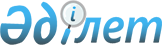 О внесении изменений и дополнений в решение районного маслихата от 27 декабря 2013 года № 165 "О районном бюджете на 2014-2016 годы"
					
			С истёкшим сроком
			
			
		
					Решение Казалинского районного маслихата Кызылординской области от 10 ноября 2014 года № 256. Зарегистрировано Департаментом юстиции Кызылординской области 17 ноября 2014 года № 4795. Прекращено действие в связи с истечением срока      В соответствии с Бюджетного кодекса Республики Казахстан от 4 декабря 2008 года "Бюджетный кодекс Республики Казахстан" и  статьи 6 Закона Республики Казахстан от 23 января 2001 года "О местном государственном управлении и самоуправлении в Республике Казахстан" Казалинский районный маслихат РЕШИЛ:

      1. Внести в решение сессии Казалинского районного маслихата от 27 декабря 2013 года № 165 "О районном бюджете на 2014-2016 годы" (зарегистрировано в Реестре государственной регистрации нормативных правовых актов за номером 4573, опубликовано в районной газете "Казалы" от 18 января 2014 года в номерах 6-7) следующие изменения и дополнения:

      пункт 1 изложить в следующей редакции:

      1. Утвердить районный бюджет на 2014-2016 годы согласно приложениям 1, 2 и 3, в том числе на 2014 год в следующих объемах:

      1) доходы – 9980625 тысяч тенге, в том числе:

      налоговые поступления – 1426240 тысяч тенге;

      неналоговые поступления – 23109 тысяч тенге;

      поступления от продажи основного капитала – 31466 тысяч тенге;

      поступления трансфертов – 8499810 тысяч тенге;

      2) затраты – 10104481 тысяч тенге;

      3) чистое бюджетное кредитование – 170964 тысяч тенге;

      бюджетные кредиты – 194737 тысяч тенге;

      погашение бюджетных кредитов – 23773 тысяч тенге;

      4) сальдо по операциям с финансовыми активами – 58581 тенге;

      приобретение финансовых активов – 58581 тенге;

      поступления от продажи финансовых активов государства – 0;

      5) дефицит (профицит) бюджета – -353401 тысяч тенге;

      6) финансирование дефицита (использование профицита) бюджета - 353401 тысяч тенге.

      подпункты 1), 8) пункта 4 изложить в новой редакции:

      "1) на укрепление материально-технической базы организаций образования 35110 тысяч тенге; 

      8) на капитальный и средний ремонт транспортной инфраструктуры 196109 тысяч тенге;";

      пункт 4 дополнить подпунктом 12) следующего содержания:

      "12) на увеличение класс-комплектов общеобразовательных школ 8932 тысяч тенге;"

      подпункты 5), 6) пункта 6 изложить в новой редакции:

      "5) на разработку проектно-сметной документации с проведением государственной экспертизы проекта "Реконструкция систем водоснабжения Байкожинского локального водопровода Казалинского района 2-очередь" 48804 тысяч тенге;

      6) на строительство 18-ти квартирного дома в кенте Айтеке би 190056 тысяч тенге;";

      пункт 13:

      подпункты 8), 13), 14), 26), 30), 37), 41) изложить в новой редакции:

      "8) 123-022 "Капитальные расходы государственного органа" на 1884 тысяч тенге;

      13) 123-009 "Обеспечение санитарии населенных пунктов" на 1879 тысяч тенге;

      14) 123-011 "Благоустройство и озеленение населенных пунктов" на 17224 тысяч тенге;

      26) 464-003 "Общеобразовательное обучение" на 31219 тысяч тенге;

      30) 451-014 "Оказание социальной помощи нуждающимся гражданам на дому" на 494 тысяч тенге;

      37) 451-007 "Социальная помощь отдельным категориям нуждающихся граждан по решениям местных представительных органов" на 4906 тысяч тенге;

      41) 451-016 "Государственные пособия на детей до 18 лет" на 5063 тысяч тенге;

      дополнить подпунктом 48) следующего содержания:

      "48) 458-023 "Обеспечение функционирования автомобильных дорог" на 461 тысяч тенге;";

      пункт 14:

      подпункты 4), 13), 14), 22) изложить в новой редакции:

      "4) 123-001 "Услуги по обеспечению деятельности акима района в городе, города районного значения, поселка, села, сельского округа" на 21876 тысяч тенге; 

      13) 458-012 "Функционирование системы водоснабжения и водоотведения" на 12130 тысяч тенге;

      14) 123-008 "Освещение улиц населенных пунктов" на 8835 тысяч тенге;

      22) 467-001 "Услуги по реализации государственной политики на местном уровне в области строительства" на 4892 тысяч тенге;";

      первый, седьмой, десятый абзацы подпункта 24) изложить в новой редакции:

      "1) 112-001 "Услуги по обеспечению деятельности маслихата района (города областного значения)" на 1404 тысяч тенге;

      7) 467-003 "Проектирование, строительство и (или) приобретение жилья коммунального жилищного фонда" на 17388 тысяч тенге;

      10) 473-001 "Услуги по реализации государственной политики на местном уровне в сфере ветеринарии" на 630 тысяч тенге;";

      четырнадцатый абзац подпункта 26 изложить в новой редакции:

      "14) 458-001 "Услуги по реализации государственной политики на местном уровне в области жилищно-коммунального хозяйства, пассажирского транспорта и автомобильных дорог" на 2702 тысяч тенге;";

      дополнить подпунктом 28) следующего содержания:

      "28) увеличить по бюджетным программам:

      1) 493-001 "Услуги по реализации государственной политики на местном уровне в области развития предпринимательства, промышленности и туризма" на 256 тысяч тенге;";

      пункт 15 дополнить подпунктом 5) следующего содержания:

      "5) программу 122-001 "Услуги по обеспечению деятельности акима района (города областного значения)" уменьшить на 15 тысяч тенге, увеличить программу 122-003 "Капитальные расходы государственного органа" на 15 тысяч тенге;

      программу 123-014 "Организация водоснабжения населенных пунктов" уменьшить на 21 тысяч тенге, увеличить программу 123-001 "Услуги по обеспечению деятельности акима района в городе, города районного значения, поселка, села, сельского округа" на 21 тысяч тенге;

      программу 464-003 "Общеобразовательное обучение" уменьшить на 902 тысяч тенге, увеличить программу 465-005 "Развитие массового спорта и национальных видов спорта" на 59 тысяч тенге, программу 465-001 "Услуги по реализации государственной политики на местном уровне в сфере физической культуры и спорта" на 45 тысяч тенге, программу 123-004 "Обеспечение деятельности организаций дошкольного воспитания и обучения" на 367 тысяч тенге, программу 464-007 "Проведение школьных олимпиад, внешкольных мероприятий и конкурсов районного (городского) масштаба" на 22 тысяч тенге, программу 464-009 "Обеспечение деятельности организаций дошкольного воспитания и обучения" на 200 тысяч тенге, программу 464-001 "Услуги по реализации государственной политики на местном уровне в области образования" на 209 тысяч тенге;

      программу 464-067 "Капитальные расходы подведомственных государственных учреждений и организаций" уменьшить на 1314 тысяч тенге, увеличить программу 464-009 "Обеспечение деятельности организаций дошкольного воспитания и обучения" на 1314 тысяч тенге;

      программу 453-001 "Услуги по реализации государственной политики в области формирования и развития экономической политики, системы 

      государственного планирования и управления района (города областного значения)" уменьшить на 62 тысяч тенге, увеличить программу 123-004 "Обеспечение деятельности организаций дошкольного воспитания и обучения" на 62 тысяч тенге;";

      приложение 1 указанного решения изложить в новой редакции согласно приложению 1 к настоящему решению.

      приложение 6 указанного решения изложить в новой редакции согласно приложению 2 к настоящему решению.

      2. Настоящее решение вводится в действие со дня его первого официального опубликования и распространяется на отношения, возникшие с 1 января 2014 года.

 Районный бюджет на 2014 год Объем индивидуальных планов финансирования по администраторам бюджетных программ акимов аппаратов города, поселка, сельских округов на 2014 год.       /тысяч тенге/


					© 2012. РГП на ПХВ «Институт законодательства и правовой информации Республики Казахстан» Министерства юстиции Республики Казахстан
				
      Председатель внеочередной

      XХХVІІ сессии Казалинского

      районного маслихата,

      Секретарь Казалинского

      районного маслихата

Т.Бөріқұлаков
Приложение 1к решению внеочереднойХXХVІІ сессии Казалинскогорайонного маслихатаот 10 ноября 2014 года № 256Приложение 1к решению ХXVІ сессииКазалинского районногомаслихата от 27 декабря 2013 года №165Категория

Категория

Категория

Категория

Наименование

Сумма, 

тыс. тенге

Класс

Класс

Класс

Наименование

Сумма, 

тыс. тенге

Подкласс

Подкласс

Наименование

Сумма, 

тыс. тенге

1. ДОХОДЫ

1. ДОХОДЫ

9980625

1

Налоговые поступления

Налоговые поступления

1426240

01

Подоходный налог

Подоходный налог

597959

1

2

Индивидуальный подоходный налог

Индивидуальный подоходный налог

597959

1

03

Социальный налог

Социальный налог

438054

1

03

1

Социальный налог

Социальный налог

438054

0044

Hалоги на собственность

Hалоги на собственность

358003

1

Hалоги на имущество

Hалоги на имущество

295412

3

Земельный налог

Земельный налог

7834

4

Hалог на транспортные средства

Hалог на транспортные средства

54100

5

Единый земельный налог

Единый земельный налог

657

1

05

Внутренние налоги на товары, работы и услуги

Внутренние налоги на товары, работы и услуги

23089

2

Акцизы

Акцизы

5360

3

Поступления за использование природных и других ресурсов

Поступления за использование природных и других ресурсов

2049

4

Сборы за ведение предпринимательской и профессиональной деятельности

Сборы за ведение предпринимательской и профессиональной деятельности

14066

5

Налог на игорный бизнес

Налог на игорный бизнес

1614

07

Прочие налоги

Прочие налоги

275

1

Прочие налоги

Прочие налоги

275

08

Обязательные платежи, взимаемые за совершение юридически значимых действий и (или) выдачу документов уполномоченными на то государственными органами или должностными лицами

Обязательные платежи, взимаемые за совершение юридически значимых действий и (или) выдачу документов уполномоченными на то государственными органами или должностными лицами

8860

1

Государственная пошлина

Государственная пошлина

8860

2

Неналоговые поступления

Неналоговые поступления

23109

2

01

Доходы от государственной собственности

Доходы от государственной собственности

2449

2

01

5

Доходы от аренды имущества, находящегося в государственной собственности

Доходы от аренды имущества, находящегося в государственной собственности

2415

7

Вознаграждения по кредитам, выданным из государственного бюджета

Вознаграждения по кредитам, выданным из государственного бюджета

34

04

Штрафы, пени, санкции, взыскания, налагаемые государственными учреждениями, финансируемыми из государственного бюджета, а также содержащимися и финансируемыми из бюджета (сметы расходов) Национального Банка Республики Казахстан 

Штрафы, пени, санкции, взыскания, налагаемые государственными учреждениями, финансируемыми из государственного бюджета, а также содержащимися и финансируемыми из бюджета (сметы расходов) Национального Банка Республики Казахстан 

6445

1

Штрафы, пени, санкции, взыскания, налагаемые государственными учреждениями, финансируемыми из государственного бюджета, а также содержащимися и финансируемыми из бюджета (сметы расходов) Национального Банка Республики Казахстан, за исключением поступлений от организаций нефтяного сектора

Штрафы, пени, санкции, взыскания, налагаемые государственными учреждениями, финансируемыми из государственного бюджета, а также содержащимися и финансируемыми из бюджета (сметы расходов) Национального Банка Республики Казахстан, за исключением поступлений от организаций нефтяного сектора

6445

06

Прочие неналоговые поступления

Прочие неналоговые поступления

14215

2

06

1

Прочие неналоговые поступления

Прочие неналоговые поступления

14215

3

Поступления от продажи основного капитала

Поступления от продажи основного капитала

31466

01

Продажа государственного имущества, закрепленного за государственными учреждениями

Продажа государственного имущества, закрепленного за государственными учреждениями

3003

1

Продажа государственного имущества, закрепленного за государственными учреждениями

Продажа государственного имущества, закрепленного за государственными учреждениями

3003

0033

Продажа земли и нематериальных активов

Продажа земли и нематериальных активов

28463

1

Продажа земли

Продажа земли

25703

2

Продажа нематериальных активов

Продажа нематериальных активов

2760

4

Поступления трансфертов 

Поступления трансфертов 

8499810

4

02

Трансферты из вышестоящих органов государственного управления

Трансферты из вышестоящих органов государственного управления

8499810

4

02

2

Трансферты из областного бюджета

Трансферты из областного бюджета

8499810

Функциональная группа

Функциональная группа

Функциональная группа

Функциональная группа

Наименование

Сумма, 

тыс. тенге

Администратор бюджетных программ

Администратор бюджетных программ

Администратор бюджетных программ

Наименование

Сумма, 

тыс. тенге

Программа

Программа

Наименование

Сумма, 

тыс. тенге

2. ЗАТРАТЫ

2. ЗАТРАТЫ

2. ЗАТРАТЫ

10104481 

1

Государственные услуги общего характера

Государственные услуги общего характера

602921

112

Аппарат маслихата района (города областного значения)

Аппарат маслихата района (города областного значения)

21062

001

Услуги по обеспечению деятельности маслихата района (города областного значения)

Услуги по обеспечению деятельности маслихата района (города областного значения)

21062

122

Аппарат акима района (города областного значения)

Аппарат акима района (города областного значения)

137498

120

001

Услуги по обеспечению деятельности акима района (города областного значения)

Услуги по обеспечению деятельности акима района (города областного значения)

135961

003

Капитальные расходы государственного органа

Капитальные расходы государственного органа

1537

123

Аппарат акима района в городе, города районного значения, поселка, села, сельского округа

Аппарат акима района в городе, города районного значения, поселка, села, сельского округа

388036

001

Услуги по обеспечению деятельности акима района в городе, города районного значения, поселка, села, сельского округа

Услуги по обеспечению деятельности акима района в городе, города районного значения, поселка, села, сельского округа

360846

022

Капитальные расходы государственного органа

Капитальные расходы государственного органа

13959

032

Капитальные расходы подведомственных государственных учреждений и организаций

Капитальные расходы подведомственных государственных учреждений и организаций

13231

452

Отдел финансов района (города областного значения)

Отдел финансов района (города областного значения)

34669

001

Услуги по реализации государственной политики в области исполнения бюджета района (города областного значения) и управления коммунальной собственностью района (города областного значения)

Услуги по реализации государственной политики в области исполнения бюджета района (города областного значения) и управления коммунальной собственностью района (города областного значения)

22811

003

Проведение оценки имущества в целях налогообложения

Проведение оценки имущества в целях налогообложения

1923

010

Приватизация, управление коммунальным имуществом, постприватизационная деятельность и регулирование споров, связанных с этим

Приватизация, управление коммунальным имуществом, постприватизационная деятельность и регулирование споров, связанных с этим

419

018

Капитальные расходы государственного органа

Капитальные расходы государственного органа

9516

453

Отдел экономики и бюджетного планирования района (города областного значения)

Отдел экономики и бюджетного планирования района (города областного значения)

21656

001

Услуги по реализации государственной политики в области формирования и развития экономической политики, системы государственного планирования и управления района (города областного значения)

Услуги по реализации государственной политики в области формирования и развития экономической политики, системы государственного планирования и управления района (города областного значения)

21656

2

Оборона

Оборона

52746

122

Аппарат акима района (города областного значения)

Аппарат акима района (города областного значения)

2901

005

Мероприятия в рамках исполнения всеобщей воинской обязанности

Мероприятия в рамках исполнения всеобщей воинской обязанности

2901

122

Аппарат акима района (города областного значения)

Аппарат акима района (города областного значения)

49845

006

Предупреждение и ликвидация чрезвычайных ситуаций масштаба района (города областного значения)

Предупреждение и ликвидация чрезвычайных ситуаций масштаба района (города областного значения)

49845

3

Общественный порядок, безопасность, правовая, судебная, уголовно-исполнительная деятельность

Общественный порядок, безопасность, правовая, судебная, уголовно-исполнительная деятельность

7052

458

Отдел жилищно-коммунального хозяйства, пассажирского транспорта и автомобильных дорог района (города областного значения)

Отдел жилищно-коммунального хозяйства, пассажирского транспорта и автомобильных дорог района (города областного значения)

7052

021

Обеспечение безопасности дорожного движения в населенных пунктах

Обеспечение безопасности дорожного движения в населенных пунктах

7052

4

Образование

Образование

5568780

123

Аппарат акима района в городе, города районного значения, поселка, села, сельского округа

Аппарат акима района в городе, города районного значения, поселка, села, сельского округа

574573

004

Обеспечение деятельности организаций дошкольного воспитания и обучения

Обеспечение деятельности организаций дошкольного воспитания и обучения

574573

464

Отдел образования района (города областного значения)

Отдел образования района (города областного значения)

152939

009

Обеспечение деятельности организаций дошкольного воспитания и обучения

Обеспечение деятельности организаций дошкольного воспитания и обучения

104629

040

Реализация государственного образовательного заказа

в дошкольных организациях образования

Реализация государственного образовательного заказа

в дошкольных организациях образования

48310

464

Отдел образования района (города областного значения)

Отдел образования района (города областного значения)

4691804

003

Общеобразовательное обучение

Общеобразовательное обучение

4527246

006

Дополнительное образование для детей

Дополнительное образование для детей

164558

464

Отдел образования района (города областного значения)

Отдел образования района (города областного значения)

141509

001

Услуги по реализации государственной политики на местном уровне в области образования 

Услуги по реализации государственной политики на местном уровне в области образования 

15746

005

Приобретение и доставка учебников, учебно-методических комплексов для государственных учреждений образования района (города областного значения)

Приобретение и доставка учебников, учебно-методических комплексов для государственных учреждений образования района (города областного значения)

23143

007

Проведение школьных олимпиад, внешкольных мероприятий и конкурсов районного (городского) масштаба

Проведение школьных олимпиад, внешкольных мероприятий и конкурсов районного (городского) масштаба

238

015

Ежемесячная выплата денежных средств опекунам (попечителям) на содержание ребенка-сироты (детей-сирот), и ребенка (детей), оставшегося без попечения родителей

Ежемесячная выплата денежных средств опекунам (попечителям) на содержание ребенка-сироты (детей-сирот), и ребенка (детей), оставшегося без попечения родителей

18947

067

Капитальные расходы подведомственных государственных учреждений и организаций

Капитальные расходы подведомственных государственных учреждений и организаций

83435

467

Отдел строительства района (города областного значения)

Отдел строительства района (города областного значения)

7955

037

Строительство и реконструкция объектов образования

Строительство и реконструкция объектов образования

7955

6

Социальная помощь и социальное обеспечение

Социальная помощь и социальное обеспечение

374320

123

Аппарат акима района в городе, города районного значения, поселка, села, сельского округа

Аппарат акима района в городе, города районного значения, поселка, села, сельского округа

21220

003

Оказание социальной помощи нуждающимся гражданам на дому

Оказание социальной помощи нуждающимся гражданам на дому

21220

451

Отдел занятости и социальных программ района (города областного значения)

Отдел занятости и социальных программ района (города областного значения)

281837

002

Программа занятости

Программа занятости

18648

003

Оказание ритуальных услуг по захоронению умерших Героев Советского Союза, "Халық Қаһарманы", Героев Социалистического труда, награжденных Орденом Славы трех степеней и орденом "Отан" из числа участников и инвалидов войны

Оказание ритуальных услуг по захоронению умерших Героев Советского Союза, "Халық Қаһарманы", Героев Социалистического труда, награжденных Орденом Славы трех степеней и орденом "Отан" из числа участников и инвалидов войны

65

004

Оказание социальной помощи на приобретение топлива специалистам здравоохранения, образования, социального обеспечения, культуры, спорта и ветеринарии в сельской местности в соответствии с законодательством Республики Казахстан

Оказание социальной помощи на приобретение топлива специалистам здравоохранения, образования, социального обеспечения, культуры, спорта и ветеринарии в сельской местности в соответствии с законодательством Республики Казахстан

25343

005

Государственная адресная социальная помощь

Государственная адресная социальная помощь

9861

006

Оказание жилищной помощи

Оказание жилищной помощи

13500

007

Социальная помощь отдельным категориям нуждающихся граждан по решениям местных представительных органов

Социальная помощь отдельным категориям нуждающихся граждан по решениям местных представительных органов

88637

009

Социальная поддержка граждан, награжденных от 26 июля 1999 года орденами "Отан", "Даңк", удостоенных высокого звания "Халық Қаһарманы", почетных званий республики

Социальная поддержка граждан, награжденных от 26 июля 1999 года орденами "Отан", "Даңк", удостоенных высокого звания "Халық Қаһарманы", почетных званий республики

347

010

Материальное обеспечение детей-инвалидов, воспитывающихся и обучающихся на дому

Материальное обеспечение детей-инвалидов, воспитывающихся и обучающихся на дому

2727

014

Оказание социальной помощи нуждающимся гражданам на дому

Оказание социальной помощи нуждающимся гражданам на дому

36404

016

Государственные пособия на детей до 18 лет

Государственные пособия на детей до 18 лет

69400

017

Обеспечение нуждающихся инвалидов обязательными гигиеническими средствами и предоставление услуг специалистами жестового языка, индивидуальными помощниками в соответствии с индивидуальной программой реабилитации инвалида

Обеспечение нуждающихся инвалидов обязательными гигиеническими средствами и предоставление услуг специалистами жестового языка, индивидуальными помощниками в соответствии с индивидуальной программой реабилитации инвалида

16905

123

Аппарат акима района в городе, города районного значения, поселка, села, сельского округа

Аппарат акима района в городе, города районного значения, поселка, села, сельского округа

11301

026

Обеспечение занятости населения на местном уровне

Обеспечение занятости населения на местном уровне

11301

451

Отдел занятости и социальных программ района (города областного значения)

Отдел занятости и социальных программ района (города областного значения)

58785

001

Услуги по реализации государственной политики на местном уровне в области обеспечения занятости и реализации социальных программ для населения

Услуги по реализации государственной политики на местном уровне в области обеспечения занятости и реализации социальных программ для населения

53961

011

Оплата услуг по зачислению, выплате и доставке пособий и других социальных выплат

Оплата услуг по зачислению, выплате и доставке пособий и других социальных выплат

1920

021

Капитальные расходы государственного органа

Капитальные расходы государственного органа

1016

050

Реализация Плана мероприятий по обеспечению прав и улучшению качества жизни инвалидов

Реализация Плана мероприятий по обеспечению прав и улучшению качества жизни инвалидов

1888

458

Отдел жилищно-коммунального хозяйства, пассажирского транспорта и автомобильных дорог района (города областного значения)

Отдел жилищно-коммунального хозяйства, пассажирского транспорта и автомобильных дорог района (города областного значения)

1177

050

Реализация Плана мероприятий по обеспечению прав и улучшению качества жизни инвалидов

Реализация Плана мероприятий по обеспечению прав и улучшению качества жизни инвалидов

1177

7

Жилищно-коммунальное хозяйство

Жилищно-коммунальное хозяйство

1961299,1

123

Аппарат акима района в городе, города районного значения, поселка, села, сельского округа

Аппарат акима района в городе, города районного значения, поселка, села, сельского округа

2439

027

Ремонт и благоустройство объектов в рамках развития городов и сельских населенных пунктов по Дорожной карте занятости 2020

Ремонт и благоустройство объектов в рамках развития городов и сельских населенных пунктов по Дорожной карте занятости 2020

2439

458

Отдел жилищно-коммунального хозяйства, пассажирского транспорта и автомобильных дорог района (города областного значения)

Отдел жилищно-коммунального хозяйства, пассажирского транспорта и автомобильных дорог района (города областного значения)

24649,6

003

Организация сохранения государственного жилищного фонда

Организация сохранения государственного жилищного фонда

121

004

Обеспечение жильем отдельных категорий граждан

Обеспечение жильем отдельных категорий граждан

4000

031

Изготовление технических паспортов на объекты кондоминиумов

Изготовление технических паспортов на объекты кондоминиумов

761,2

033

Проектирование, развитие, обустройство и (или) приобретение инженерно-коммуникационной инфраструктуры

Проектирование, развитие, обустройство и (или) приобретение инженерно-коммуникационной инфраструктуры

19367,4

049

Проведение энергетического аудита многоквартирных жилых домов

Проведение энергетического аудита многоквартирных жилых домов

400

464

Отдел образования района (города областного значения)

Отдел образования района (города областного значения)

26963

026

Ремонт объектов в рамках развития городов и сельских населенных пунктов по Дорожной карте занятости 2020

Ремонт объектов в рамках развития городов и сельских населенных пунктов по Дорожной карте занятости 2020

26963

467

Отдел строительства района (города областного значения)

Отдел строительства района (города областного значения)

487454

003

Проектирование, строительство и (или) приобретение жилья коммунального жилищного фонда

Проектирование, строительство и (или) приобретение жилья коммунального жилищного фонда

286669,5

004

Проектирование, развитие, обустройство и (или) приобретение инженерно-коммуникационной инфраструктуры

Проектирование, развитие, обустройство и (или) приобретение инженерно-коммуникационной инфраструктуры

192946,5

072

Строительство и (или) приобретение служебного жилища, развитие и (или) приобретение инженерно-коммуникационной инфраструктуры и строительство, приобретение, достройка общежитий для молодежи в рамках Дорожной карты занятости 2020

Строительство и (или) приобретение служебного жилища, развитие и (или) приобретение инженерно-коммуникационной инфраструктуры и строительство, приобретение, достройка общежитий для молодежи в рамках Дорожной карты занятости 2020

7838

123

Аппарат акима района в городе, города районного значения, поселка, села, сельского округа

Аппарат акима района в городе, города районного значения, поселка, села, сельского округа

6645

014

Организация водоснабжения населенных пунктов

Организация водоснабжения населенных пунктов

6645

458

Отдел жилищно-коммунального хозяйства, пассажирского транспорта и автомобильных дорог района (города областного значения)

Отдел жилищно-коммунального хозяйства, пассажирского транспорта и автомобильных дорог района (города областного значения)

828823,5

012

Функционирование системы водоснабжения и водоотведения

Функционирование системы водоснабжения и водоотведения

12631

028

Развитие коммунального хозяйства

Развитие коммунального хозяйства

767388,5

058

Развитие системы водоснабжения и водоотведения в сельских населенных пунктах

Развитие системы водоснабжения и водоотведения в сельских населенных пунктах

48804

467

Отдел строительства района (города областного значения)

Отдел строительства района (города областного значения)

117393

006

Развитие системы водоснабжения и водоотведения

Развитие системы водоснабжения и водоотведения

117393

123

Аппарат акима района в городе, города районного значения, поселка, села, сельского округа

Аппарат акима района в городе, города районного значения, поселка, села, сельского округа

321827

008

Освещение улиц населенных пунктов

Освещение улиц населенных пунктов

91734

009

Обеспечение санитарии населенных пунктов

Обеспечение санитарии населенных пунктов

50373

010

Содержание мест захоронений и погребение безродных

Содержание мест захоронений и погребение безродных

3000

011

Благоустройство и озеленение населенных пунктов

Благоустройство и озеленение населенных пунктов

176720

458

Отдел жилищно-коммунального хозяйства, пассажирского транспорта и автомобильных дорог района (города областного значения)

Отдел жилищно-коммунального хозяйства, пассажирского транспорта и автомобильных дорог района (города областного значения)

145105

015

Освещение улиц населенных пунктов

Освещение улиц населенных пунктов

17191

018

Благоустройство и озеленение населенных пунктов

Благоустройство и озеленение населенных пунктов

127914

8

Культура, спорт, туризм и информационное пространство

Культура, спорт, туризм и информационное пространство

670936

123

Аппарат акима района в городе, города районного значения, поселка, села, сельского округа

Аппарат акима района в городе, города районного значения, поселка, села, сельского округа

160889

006

Поддержка культурно-досуговой работы на местном уровне

Поддержка культурно-досуговой работы на местном уровне

160889

455

Отдел культуры и развития языков района (города областного значения)

Отдел культуры и развития языков района (города областного значения)

74035

262

003

Поддержка культурно-досуговой работы

Поддержка культурно-досуговой работы

55515

009

Обеспечение сохранности историко - культурного наследия и доступа к ним

Обеспечение сохранности историко - культурного наследия и доступа к ним

18520

465

Отдел физической культуры и спорта района (города областного значения)

Отдел физической культуры и спорта района (города областного значения)

53998

001

Услуги по реализации государственной политики на местном уровне в сфере физической культуры и спорта

Услуги по реализации государственной политики на местном уровне в сфере физической культуры и спорта

10442

005

Развитие массового спорта и национальных видов спорта

Развитие массового спорта и национальных видов спорта

28217

262

006

Проведение спортивных соревнований на районном (города областного значения) уровне

Проведение спортивных соревнований на районном (города областного значения) уровне

4530

007

Подготовка и участие членов сборных команд района (города областного значения) по различным видам спорта на областных спортивных соревнованиях

Подготовка и участие членов сборных команд района (города областного значения) по различным видам спорта на областных спортивных соревнованиях

10674

032

Капитальные расходы подведомственных государственных учреждений и организаций

Капитальные расходы подведомственных государственных учреждений и организаций

135

467

Отдел строительства района (города областного значения)

Отдел строительства района (города областного значения)

154061

008

Развитие объектов спорта

Развитие объектов спорта

154061

455

Отдел культуры и развития языков района (города областного значения)

Отдел культуры и развития языков района (города областного значения)

74706

006

Функционирование районных (городских) библиотек

Функционирование районных (городских) библиотек

74134

007

Развитие государственного языка и других языков народа Казахстана

Развитие государственного языка и других языков народа Казахстана

572

456

Отдел внутренней политики района (города областного значения)

Отдел внутренней политики района (города областного значения)

24523

002

Услуги по проведению государственной информационной политики через газеты и журналы 

Услуги по проведению государственной информационной политики через газеты и журналы 

10400

005

Услуги по проведению государственной информационной политики через телерадиовещание

Услуги по проведению государственной информационной политики через телерадиовещание

14123

455

Отдел культуры и развития языков района (города областного значения)

Отдел культуры и развития языков района (города областного значения)

101983

001

Услуги по реализации государственной политики на местном уровне в области развития языков и культуры

Услуги по реализации государственной политики на местном уровне в области развития языков и культуры

11662

032

Капитальные расходы подведомственных государственных учреждений и организаций

Капитальные расходы подведомственных государственных учреждений и организаций

90321

456

Отдел внутренней политики района (города областного значения)

Отдел внутренней политики района (города областного значения)

26741

001

Услуги по реализации государственной политики на местном уровне в области информации, укрепления государственности и формирования социального оптимизма граждан

Услуги по реализации государственной политики на местном уровне в области информации, укрепления государственности и формирования социального оптимизма граждан

22276

003

Реализация мероприятий в сфере молодежной политики

Реализация мероприятий в сфере молодежной политики

4465

10

Сельское, водное, лесное, рыбное хозяйство, особо охраняемые природные территории, охрана окружающей среды и животного мира, земельные отношения

Сельское, водное, лесное, рыбное хозяйство, особо охраняемые природные территории, охрана окружающей среды и животного мира, земельные отношения

241994

462

Отдел сельского хозяйства района (города областного значения)

Отдел сельского хозяйства района (города областного значения)

44942

001

Услуги по реализации государственной политики на местном уровне в сфере сельского хозяйства

Услуги по реализации государственной политики на местном уровне в сфере сельского хозяйства

13693

099

Реализация мер по оказанию социальной поддержки специалистов

Реализация мер по оказанию социальной поддержки специалистов

31249

467

Отдел строительства района (города областного значения)

Отдел строительства района (города областного значения)

7930

010

Развитие объектов сельского хозяйства

Развитие объектов сельского хозяйства

7930

473

Отдел ветеринарии района (города областного значения)

Отдел ветеринарии района (города областного значения)

79657

001

Услуги по реализации государственной политики на местном уровне в сфере ветеринарии

Услуги по реализации государственной политики на местном уровне в сфере ветеринарии

9237

006

Организация санитарного убоя больных животных

Организация санитарного убоя больных животных

2100

007

Организация отлова и уничтожения бродячих собак и кошек

Организация отлова и уничтожения бродячих собак и кошек

3881

008

Возмещение владельцам стоимости изымаемых и уничтожаемых больных животных, продуктов и сырья животного происхождения

Возмещение владельцам стоимости изымаемых и уничтожаемых больных животных, продуктов и сырья животного происхождения

4500

009

Проведение ветеринарных мероприятий по энзоотическим болезням животных

Проведение ветеринарных мероприятий по энзоотическим болезням животных

8074

010

Проведение мероприятий по идентификации сельскохозяйственных животных

Проведение мероприятий по идентификации сельскохозяйственных животных

1712

032

Капитальные расходы подведомственных государственных учреждений и организаций

Капитальные расходы подведомственных государственных учреждений и организаций

50153

463

Отдел земельных отношений района (города областного значения)

Отдел земельных отношений района (города областного значения)

19538

001

Услуги по реализации государственной политики в области регулирования земельных отношений на территории района (города областного значения)

Услуги по реализации государственной политики в области регулирования земельных отношений на территории района (города областного значения)

15238

004

Организация работ по зонированию земель

Организация работ по зонированию земель

4300

473

Отдел ветеринарии района (города областного значения)

Отдел ветеринарии района (города областного значения)

89927

011

Проведение противоэпизоотических мероприятий

Проведение противоэпизоотических мероприятий

89927

11

Промышленность, архитектурная, градостроительная и строительная деятельность 

Промышленность, архитектурная, градостроительная и строительная деятельность 

50724

467

Отдел строительства района (города областного значения)

Отдел строительства района (города областного значения)

37212

001

Услуги по реализации государственной политики на местном уровне в области строительства

Услуги по реализации государственной политики на местном уровне в области строительства

37212

468

Отдел архитектуры и градостроительства района (города областного значения)

Отдел архитектуры и градостроительства района (города областного значения)

13512

271

001

Услуги по реализации государственной политики в области архитектуры и градостроительства на местном уровне 

Услуги по реализации государственной политики в области архитектуры и градостроительства на местном уровне 

13512

12

Транспорт и коммуникации

Транспорт и коммуникации

408753,3

123

Аппарат акима района в городе, города районного значения, поселка, села, сельского округа

Аппарат акима района в городе, города районного значения, поселка, села, сельского округа

19035

013

Обеспечение функционирования автомобильных дорог в городах районного значения, поселках, селах, сельских округах

Обеспечение функционирования автомобильных дорог в городах районного значения, поселках, селах, сельских округах

19035

12

458

Отдел жилищно-коммунального хозяйства, пассажирского транспорта и автомобильных дорог района (города областного значения)

Отдел жилищно-коммунального хозяйства, пассажирского транспорта и автомобильных дорог района (города областного значения)

389718,3

022

Развитие транспортной инфраструктуры

Развитие транспортной инфраструктуры

10964,3

023

Обеспечение функционирования автомобильных дорог

Обеспечение функционирования автомобильных дорог

295385

037

Субсидирование пассажирских перевозок по социально значимым городским (сельским), пригородным и внутрирайонным сообщениям

Субсидирование пассажирских перевозок по социально значимым городским (сельским), пригородным и внутрирайонным сообщениям

1800

045

Капитальный и средний ремонт автомобильных дорог районного значения и улиц населенных пунктов

Капитальный и средний ремонт автомобильных дорог районного значения и улиц населенных пунктов

81569

13

Прочие

Прочие

121371,4

493

Отдел предпринимательства, промышленности и туризма района (города областного значения)

Отдел предпринимательства, промышленности и туризма района (города областного значения)

1770

006

Поддержка предпринимательской деятельности

Поддержка предпринимательской деятельности

1770

3

452

Отдел финансов района (города областного значения)

Отдел финансов района (города областного значения)

19588

13

257

012

Резерв местного исполнительного органа района (города областного значения) 

Резерв местного исполнительного органа района (города областного значения) 

19588

458

Отдел жилищно-коммунального хозяйства, пассажирского транспорта и автомобильных дорог района (города областного значения)

Отдел жилищно-коммунального хозяйства, пассажирского транспорта и автомобильных дорог района (города областного значения)

88416,4

001

Услуги по реализации государственной политики на местном уровне в области жилищно-коммунального хозяйства, пассажирского транспорта и автомобильных дорог 

Услуги по реализации государственной политики на местном уровне в области жилищно-коммунального хозяйства, пассажирского транспорта и автомобильных дорог 

21742,4

040

Реализация мер по содействию экономическому развитию регионов в рамках Программы "Развитие регионов"

Реализация мер по содействию экономическому развитию регионов в рамках Программы "Развитие регионов"

66674

493

Отдел предпринимательства, промышленности и туризма района (города областного значения)

Отдел предпринимательства, промышленности и туризма района (города областного значения)

11597

493

001

Услуги по реализации государственной политики на местном уровне в области развития предпринимательства, промышленности и туризма

Услуги по реализации государственной политики на местном уровне в области развития предпринимательства, промышленности и туризма

11597

14

Обслуживание долга

Обслуживание долга

34

13

452

Отдел финансов района (города областного значения)

Отдел финансов района (города областного значения)

34

013

Обслуживание долга местных исполнительных органов по выплате вознаграждений и иных платежей по займам из областного бюджета

Обслуживание долга местных исполнительных органов по выплате вознаграждений и иных платежей по займам из областного бюджета

34

15

Трансферты

Трансферты

43550,2

452

Отдел финансов района (города областного значения)

Отдел финансов района (города областного значения)

43550,2

006

Возврат неиспользованных (недоиспользованных) целевых трансфертов

Возврат неиспользованных (недоиспользованных) целевых трансфертов

34784,2

024

Целевые текущие трансферты в вышестоящие бюджеты в связи с передачей функций государственных органов из нижестоящего уровня государственного управления в вышестоящий

Целевые текущие трансферты в вышестоящие бюджеты в связи с передачей функций государственных органов из нижестоящего уровня государственного управления в вышестоящий

8766

3. Чистое бюджетное кредитование

3. Чистое бюджетное кредитование

170964

Бюджетные кредиты

Бюджетные кредиты

194737

10

Сельское, водное, лесное, рыбное хозяйство, особо охраняемые природные территории, охрана окружающей среды и животного мира, земельные отношения

Сельское, водное, лесное, рыбное хозяйство, особо охраняемые природные территории, охрана окружающей среды и животного мира, земельные отношения

194737

462

Отдел сельского хозяйства района (города областного значения)

Отдел сельского хозяйства района (города областного значения)

194737

008

Бюджетные кредиты для реализации мер социальной поддержки специалистов

Бюджетные кредиты для реализации мер социальной поддержки специалистов

194737

Погашение бюджетных кредитов

Погашение бюджетных кредитов

23773

5

Погашение бюджетных кредитов

Погашение бюджетных кредитов

23773

01

Погашение бюджетных кредитов

Погашение бюджетных кредитов

23773

1

Погашение бюджетных кредитов, выданных из государственного бюджета

Погашение бюджетных кредитов, выданных из государственного бюджета

23773

4.Сальдо по операциям с финансовыми активами

4.Сальдо по операциям с финансовыми активами

58581

Приобретение финансовых активов

Приобретение финансовых активов

58581

13

Прочие

Прочие

58581

123

Аппарат акима района в городе, города районного значения, поселка, села, сельского округа

Аппарат акима района в городе, города районного значения, поселка, села, сельского округа

37400

065

Формирование или увеличение уставного капитала юридических лиц

Формирование или увеличение уставного капитала юридических лиц

37400

458

Отдел жилищно-коммунального хозяйства, пассажирского транспорта и автомобильных дорог района (города областного значения)

Отдел жилищно-коммунального хозяйства, пассажирского транспорта и автомобильных дорог района (города областного значения)

21181

060

Увеличение уставных капиталов специализированных уполномоченных организаций

Увеличение уставных капиталов специализированных уполномоченных организаций

21181

Поступления от продажи финансовых активов государства

Поступления от продажи финансовых активов государства

5.Дефицит (профицит) бюджета

5.Дефицит (профицит) бюджета

-353401

6.Финансирование дефицита (использование профицита) бюджета

6.Финансирование дефицита (использование профицита) бюджета

353401

7

Поступления займов

Поступления займов

194737

01

Внутренние государственные займы

Внутренние государственные займы

194737

2

Договоры займа

Договоры займа

194737

16

Погашение займов

Погашение займов

23783,4

452

Отдел финансов района (города областного значения)

Отдел финансов района (города областного значения)

23783,4

008

Погашение долга местного исполнительного органа перед

вышестоящим бюджетом

Погашение долга местного исполнительного органа перед

вышестоящим бюджетом

23773

021

Возврат неиспользованных бюджетных кредитов, выданных из местного бюджета

Возврат неиспользованных бюджетных кредитов, выданных из местного бюджета

10,4

8

Используемые остатки бюджетных средств

Используемые остатки бюджетных средств

182447,4

01

Остатки бюджетных средств

Остатки бюджетных средств

182447,4

1

Свободные остатки бюджетных средств

Свободные остатки бюджетных средств

182447,4

Приложение 2

к решению внеочередной

ХXХVІІ сессии Казалинского

районного маслихата

от 10 ноября 2014 года №256 

Приложение 6

к решению ХXVІ сессии

Казалинского районного

маслихата от 27 декабря 2013

года №165

Наименование

Всего

из них по программ

из них по программ

из них по программ

из них по программ

из них по программ

из них по программ

из них по программ

из них по программ

из них по программ

из них по программ

из них по программ

из них по программ

из них по программ

из них по программ

из них по программ

Наименование

Всего

Услуги по обеспечению деятельности акима района в городе, города районного значения, поселка, села, сельского (сельского) округа

Капитальные расходы государственных органов

Оказание социальной помощи нуждающимся гражданам на дому

Поддержка организаций дошкольного воспитания и обучения

Освещение улиц населенных пунктов

 

Обеспечение санитарии населенных пунктов

 

Формирование или увеличение уставного капитала юридических лиц

Благоустройство и озеленение населенных пунктов

 

Обеспечение функционирования автомобильных дорог в городах районного значения, поселках, селах, сельских (сельских) округах

Организация водоснабжения населенных пунктов

Поддержка культурно-досуговой работы на

местном уровне

 

Капитальные расходы подведомственных государственных учреждений и организаций

Содержание мест захоронений и погребение безродных

Обеспечение занятости населения на местном уровне

Ремонт и благоустройство объектов в рамках развития городов и сельских населенных пунктов по Дорожной карте занятости 2020

 

1

2

3

4

5

6

7

8

9

10

11

12

13

14

15

16

17

18

1

Государственное учреждение "Аппарат акима поселка Айтеке би" 

596601

64323

12585

16900

248464

20245

47425

37400

97406

19035

26665

3714

2439

2

Государственное учреждение "Аппарат акима города Казалинск" 

184346

26787

4320

70861

24551

2948

31555

22006

1318

3

Государственное учреждение "Аппарат акима сельского округа Майлыбас" 

46216

12649

25068

638

2484

737

4440

200

4

Государственное учреждение "Аппарат акима сельского округа Кызылкум" 

39570

14146

990

11457

575

6426

943

4714

319

5

Государственное учреждение "Аппарат акима сельского округа Бозколь" 

41846

11842

17920

4627

340

737

6081

299

6

Государственное учреждение "Аппарат акима сельского округа Аранды" 

58314

14249

30825

728

1043

1357

9713

399

7

Государственное учреждение "Аппарат акима сельского округа Алга" 

38283

13616

16127

699

2774

4768

299

8

Государственное учреждение "Аппарат акима сельского округа Майдакол" 

31890

16628

875

8173

5895

319

9

Государственное учреждение "Аппарат акима сельского округа Арыкбалык" 

63804

26249

25549

971

2958

7478

599

10

Государственное учреждение "Аппарат акима сельского округа Коларык" 

30978

17808

514

7220

5096

340

11

Государственное учреждение "Аппарат акима сельского округа Сарыкол" 

38533

11473

19695

654

1113

716

4583

299

12

Государственное учреждение "Аппарат акима сельского округа Муратбаев" 

63739

13475

297

34457

3098

5842

5771

799

13

Государственное учреждение "Аппарат акима сельского округа Кумжиек" 

25422

12577

694

3019

5792

3000

340

14

Государственное учреждение "Аппарат акима сельского округа Карашенгел" 

56017

17866

22120

5635

2508

7529

359

15

Государственное учреждение "Аппарат акима сельского округа Басыкара" 

60530

18587

18916

640

1366

7550

13231

240

16

Государственное учреждение "Аппарат акима сельского округа Оркендеу" 

68855

15241

33114

14287

339

5475

399

17

Государственное учреждение "Аппарат акима сельского округа Тасарык" 

22814

9823

3686

177

8888

240

18

Государственное учреждение "Аппарат акима сельского округа Бирлик" 

19247

9603

87

4452

221

4624

260

19

Государственное учреждение "Аппарат акима сельского округа Акжона" 

20097

11517

3234

297

4709

340

20

Государственное учреждение "Аппарат акима сельского округа Шакен" 

18417

11442

617

233

1417

4609

99

21

Государственное учреждение "Аппарат акима сельского округа Сарбулак" 

17846

10945

314

1226

738

4503

120

Всего

1543365

360846

13959

21220

574573

91734

50373

37400

176720

19035

6645

160889

13231

3000

11301

2439

